Hinton Minor Hockey AssociationSept 9/2019Hinton AlbertaPresent: Adam Ferguson,  Loralie Dammann, Nicole Fellows, Shelby Donkin, Amber Kaptach, Lindsay Descheneau, Jenn Bardarson, Neil Arsenault, Greg Nagam, Alicia HumphriesAbsent:  Dan ParkerNon- Member Present: Jesse Medding (Town of Hinton)Call the meeting to order: 6:05 pmAdoption of Agenda: Shelby made a motion to adopt the agenda. Nicole Second the motion.Adoption of the minutes: Aug 7/2019. Alicia made a motion to adopt the minutes. Nicole Second the motion. Jessie reported on behalf of the Town of Hinton, this year the Town have put a few more rules in place, they will be posted in every dressing room as well as around the arena. * Please see the rules attached. Old Business: Casino. Nov 15/16Registration Ice & Tournaments, Ice has been submitted. Tournaments are up on Hockey AlbertaSponsorshipPhoto Release Forms. Pull a report from registrations who haven’t signed it. IceNew Business: Registration: Is still open for anyone needing to register. Sponsorship: Almost all of the sponsorship is in place, left a few messages with some businesses waiting to hear back. Bighorn and Tec waiting for their meetings to see if they will sponsor. NAI Policy Changes. Adam attended the meeting. Some new policies are as follows. -Blackout dates only 2 per team. – Games with more than a 200Km travel cannot be cancelled. – There will be a Tiering meeting 3 weeks after tiering starts. – No female league (Not enough interest) – Intro to Hockey (Cannot play in Saskatchewan as they are not following Hockey Canada’s guidelines.) – Overage requests Now go to League President then to Hockey Alberta.Provincial’s for Tiers 1-4, Pee Wee, Bantam and Midget will be the winner of the divisions will move on Provincial’s. Atoms will still do Provincial play downs.No Junior to Midget affiliations. Init and Novice Parent meeting to take place Sept 16/19 Evaluations. Neil is working on Evaluations.Signing Authority. Please add the following to signing authority on the bank account at the Hinton ATB, President: Adam Ferguson, Vice President: Amber Kapatch, Treasurer: Shelby Donkin & Tosha Desautels, Secretary: Lindsay Descheneau Please Remove Tabi Arseneault from Signing Authority at the ATBNeil made a motion to make these changes to the signing authority at the ATB. Amber second the motion. All in Favour. Motion passed.Neil made a motion to have Tosha Desautels to take over Shelbys position of Treasurer for the remainder of her term, Amber Second. All in favour. Motion passed.Sledge Hockey: Jay Hore has been working with Dan Duval to get sledge hockey going in Hinton, Jay and Johnny would be ambassadors to get this going in Hinton. Jenn made a motion to send Jay Hore and his son Johnny to a coaching clinic for Sledge Hockey and Hinton minor Hockey to cover the cost of the Clinic ($136) as well as the cost of the Hotel and travel for them to attend.  Lindsay second the motion. All in Favour! Motion passed. Town of Hinton. * See attached Team Snap. Will look into talking to some other associations who have moved to Team Snap and get some feedback. AGM and Coach’s/ Mangers meeting. Agm set for Oct 9/19 @ 6 pm. Coach/Manager meeting Sept 25/19. Executive reportsPresident: if anyone has any problems or concerns lets figure them all out together, and have a great season. Vice President: Amber reports the parent welcome package is in the finalization stages. Secretary: Greg needs to sign code of conduct. Have not seen any criminal record checks or child welfare checks yet. Treasurer: General Account $__161 193.03 As of  Sept 9/19 Registrar:194 kids registeredInit: 44			Pee Wee: 26Novice: 38 			Bantam: 39 Atom: 	30 			Midget: 17Equipment Manager: Absent Gaming Coordinator: Just finish up and closed out the 50/50 from the golf tournament.Coach’s Coordinator: Head coach for the midgets will be Jeff Ammann. The remainder of the coaches will be chosen after teams are set. Ways and Means: Jenn is looking into some grants. The hot dog fundraiser went very well. Both locations brought in $1100.00 Referee in Chief: Greg reported that he attended the North Region annual instructors meeting. The reff clinic in town is Set for Sep 28/19, Last day to register for the clinic is Sept 13/19. There are a few senior referees that are not returning. If anyone who wants to become a referee and is unable to make the Hinton Clinic there are a few other clinics in the area. Ice Convener: All Ice has been submitted for the year, waiting on schedules, and will make sure ice is booked for the referee clinic. Round TableAdjournment: 8:52pmNext Meeting: _______AGM Oct 9/19__________________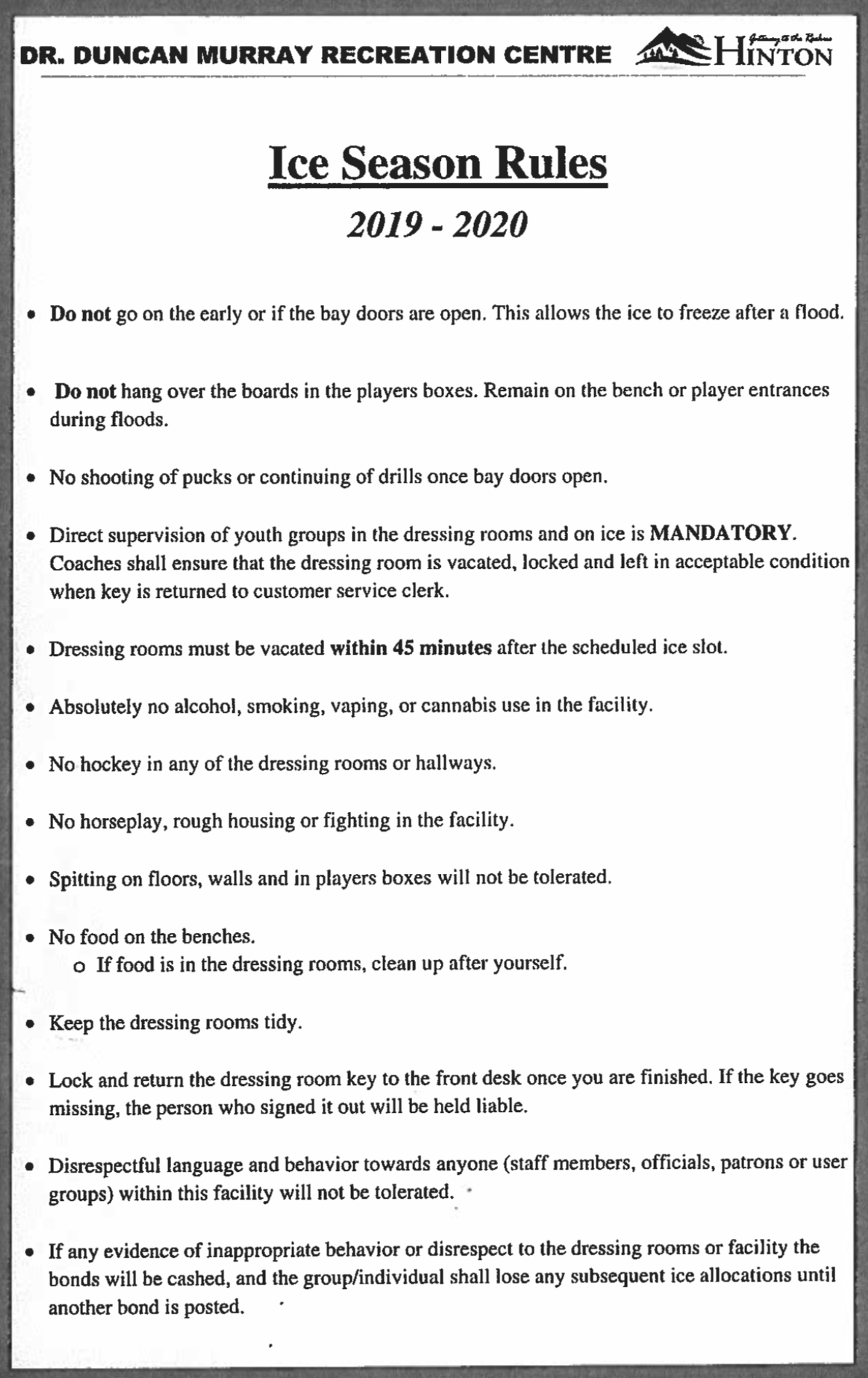 